Aprovechar la oportunidad: desafíos y prioridades para la FCA24 de Septiembre de 2021Discurso de nuestro director ejecutivo, Nikhil Rathi, pronunciado en el banquete de la ciudad del alcalde en Mansion House.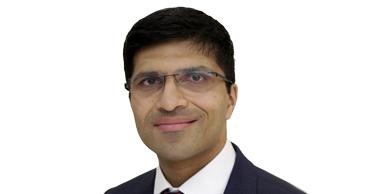 Ponente:  Nikhil Rathi, CEO
Evento:  Lord Mayor's City Banquet, Mansion House, Londres
Entregado:  22 de septiembre de 2021
Nota:  este es el discurso tal como está redactado y puede diferir de la versión entregadaReflejosTomamos medidas extraordinarias para proteger a los consumidores durante la pandemia. Con un contexto económico y de empleo más sólido, ahora estamos superando esos desafíos.Estamos colaborando con socios internacionales para ofrecer un mundo sin LIBOR, hacer la transición a una economía neta cero y mantener altos estándares regulatorios.Estamos invirtiendo para convertirnos tanto en un regulador de datos como financiero, trabajando con socios para lograr un futuro en el que las verificaciones de cumplimiento se puedan completar casi en tiempo real.Hacemos un llamado al sector de servicios financieros para que se asocie con nosotros para aprovechar las oportunidades que presentan las fuerzas profundas que transforman el sector y la sociedad.Me complace unirme a Sam Woods, quien durante mi primer año como director ejecutivo de FCA, ha sido un gran socio y mentor. Hemos realizado muchos eventos virtuales juntos. En una de la Asociación de Bancos Extranjeros, todas las preguntas eran para la PRA, pero el problema era que Sam tenía dificultades de conexión y podía escuchar las preguntas, pero nadie podía escuchar sus respuestas. Así que me quedó a mí intentarlo. Pasé media hora de gran diversión inventando la política de PRA en el casco viendo a Sam enfurecerse a través de la pantalla. Sé en su discurso que en breve va a corregir para que conste todo lo que dije ese día.Otra cosa que he aprendido un año después de mi mandato como director ejecutivo de la FCA es que un correo electrónico de nuestro equipo de prensa puede hacer que su día sea positivo o malo. El correo electrónico que recibí hace dos semanas con artículos que mostraban a nuestro presidente, Charles Randell, junto con Kim Kardashian, hizo ambas cosas. Al principio me pregunté si se había metido de nuevo en una disputa en Twitter sobre la última temporada de 'Keeping up with the Kardashians'.Luego me preocupó que, si bien teníamos suerte, Nicki Minaj estaba concentrando su fuego en el profesor Chris Whitty por ahora, en cualquier momento podríamos escuchar a J. Lo sobre LIBOR, Britney sobre bitcoin o Justin Bieber sobre los requisitos de capital de MiFID.De hecho, Charles mencionó a Kim Kardashian en un discurso sobre las criptomonedas ya que había promocionado a 250 millones de seguidores en Instagram un token digital especulativo creado un mes antes por desarrolladores desconocidos. Como todos sabrán, hemos advertido repetidamente que los inversores en estos productos deben estar dispuestos a perder todo su dinero.Salida de medidas extraordinariasCon un contexto económico y de empleo más sólido, ahora estamos superando esos desafíos.En esta época del año pasado, la FCA estaba lidiando con la pandemia y el final del período de transición del Brexit. Con un contexto económico y de empleo más sólido, estamos superando esos desafíos.Durante la pandemia, se otorgaron hasta 5,8 millones de aplazamientos de pago temporales para tarjetas de crédito, préstamos e hipotecas. A través de una planificación cuidadosa y la colaboración con grupos de consumidores y la industria, estos se han eliminado gradualmente sin una angustia aguda para los consumidores, aunque permanecemos atentos a que el plan de licencias termine la próxima semana. En enero, la Corte Suprema decidió nuestro caso de seguro por interrupción de negocios , proporcionando aclaraciones importantes para aproximadamente 240,000 asegurados. Desde entonces, hemos visto que 1.000 millones de libras esterlinas en pagos de seguros llegan a pequeñas empresas en todo el Reino Unido y agradecemos los esfuerzos de las aseguradoras involucradas.  El cambio de año vio alrededor de 1.500 empresas con sede en el EEE entrar en nuestro Régimen de Permisos Temporales y con una preparación significativa por parte de las empresas que trabajan con nosotros, vimos una transición sin problemas.Ahora podemos mirar hacia los desafíos futuros a medida que transformamos la FCA. Y como expuse en julio, en el futuro seremos un regulador que:pone a prueba nuestros poderes hasta el límite, para garantizar la integridad del mercado, que es clave para mantener la competitividadcontinúa afianzándose y dando forma a los estándares internacionalescon el tiempo se convertirá en un regulador de datos tanto como financiero Permítanme decir unas palabras sobre cada uno.Poniendo a prueba nuestros poderes al límite A menudo se nos ha criticado por actuar con lentitud o con demasiada aversión al riesgo. Esto está cambiando. Estamos aplicando un apetito de riesgo más audaz al abordar las faltas de conducta graves, incluido, como habrá visto, el uso de poderes penales en los casos más graves relacionados con delitos financieros o blanqueo de capitales.Litigaremos más si es necesario, reconociendo que no ganaremos todos los aspectos de todos los casos, pero también apreciando que la seguridad jurídica también puede proporcionar beneficios considerables para la industria.Tenemos un buen diálogo con el gobierno y publicaremos nuestro tercer informe perimetral anual el próximo mes, compartiendo nuestras opiniones sobre cómo podría evolucionar el marco regulatorio. Esto cumple con nuestro compromiso con el Parlamento, un mecanismo clave de nuestra responsabilidad que solo se intensificará en los próximos años. Liderazgo internacional Mientras consideramos una reforma de gran alcance, las normas internacionales siguen siendo nuestra ancla. Estamos cambiando las reglas de cotización para garantizar la protección de los inversores, pero también para respaldar nuevos sectores y nuevas formas de obtención de capital: las primeras reformas se produjeron en agosto, y más adelante este año y el próximo. Esto ayudará a construir sobre lo que ha sido un año récord en la obtención de capital en los mercados del Reino Unido para empresas del Reino Unido y globales de todos los tamaños, particularmente en el sector de la tecnología. Comenzando bajo el liderazgo de Andrew Bailey, hemos cooperado con la Junta de Estabilidad Financiera, IOSCO y otros socios internacionales para garantizar una transición global a un mundo sin LIBOR:Hemos trabajado con socios en la UE y EE. UU. para alinear los resultados de diferentes enfoques legislativos.apoyó una iniciativa internacional SOFR-Firsty pidió a los participantes del mercado regulado en el Reino Unido que consideren usar las llamadas 'tasas sensibles al crédito' que se comuniquen con nosotros primero.Estamos aportando el mismo enfoque cooperativo a nuestro trabajo en la transición a cero neto, tan importante en este año de la COP26. En 2019, establecimos el Foro de Riesgo Financiero Climático con la PRA y la industria. Desde entonces, hemos:publicó reglas de divulgación para empresas cotizadas premium y lanzó consultas para ampliarlasestablecer expectativas sobre el diseño, la entrega y la divulgación de los fondos de inversión ESGanunció un desafío de sostenibilidad TechSprint y Green FinTechNuestro primer Director de ESG, Sacha Sadan, está llevando este trabajo al siguiente nivel, trabajando con contrapartes internacionales mientras esperamos establecer un Consejo de Normas de Sostenibilidad bajo los auspicios de las NIIF.La consulta del Tesoro sobre la regulación del mercado mayorista también se cierra esta semana. Las reformas propuestas son de gran alcance y significarán que las empresas internacionales pueden confiar en que mantendremos un enfoque abierto, global y líder en el mercado. La FCA actuará rápidamente para implementar los cambios acordados.Datos y ambiciones digitales Este enfoque internacional está en el corazón de nuestras ambiciones digitales y de datos.A través de la Red Global de Innovación Financiera, relanzamos nuestra iniciativa de pruebas en octubre pasado para empresas que prueban productos innovadores o tecnología transfronteriza. Participan 23 reguladores de los 5 continentes. También me complace que en el último año se hayan unido a la red nuevos socios del Banco de la Reserva de la India y la Autoridad Australiana de Regulación Prudencial.Nuestro sandbox regulatorio , en su sexto año y ahora abierto todo el año, también permite a las empresas experimentar. Apoyó a las primeras firmas de inversión autorizadas que utilizaron la tecnología de libro mayor distribuido para tokenizar valores. Admitió soluciones de identificación digital y más de 20 pruebas de Open Banking.Más de 700 empresas han utilizado nuestros servicios Innovate, incluido el sandbox regulatorio, la unidad de asistencia directa y asesoramiento, con el sandbox regulatorio que sirve como modelo para 44 reguladores en todo el mundo.Y a medida que aceleramos nuestro objetivo de convertirnos en un primer regulador digital y de datos, esto significa aumentar la inversión en nuestras propias capacidades, 120 millones de libras en 3 años para maximizar nuestro cambio a la nube. Anticipamos, particularmente a medida que exploramos la expansión a una nueva oficina de Leeds, contratar significativamente más científicos y analistas de datos. Se estima que los informes regulatorios cuestan entre 1.500 y 4.000 millones de libras esterlinas al año, con 20.000 reglas en 58.000 empresas. Es por eso que estamos trabajando con el Banco de Inglaterra en la Iniciativa de recopilación de datos de transformación. Al estandarizar los datos y aprovechar la nueva tecnología a escala, los informes regulatorios se pueden entregar más rápido y a un costo menor.También regularemos más negocios con gran cantidad de datos y, a medida que aumente la demanda de datos, las empresas podrán usar, comercializar o restringir los datos de formas que generen resultados deficientes para los usuarios.Nuestro Call for Input de datos al por mayor mostró que algunos participantes del mercado creen que las tarifas de licencia de datos comerciales son demasiado complejas, los costos de cambio de referencia demasiado altos y los proveedores de datos están sujetos a altas barreras de entrada al mercado. Publicaremos comentarios antes de fin de año y estableceremos qué pasos adicionales podemos tomar, considerando la gama completa de nuestros poderes. A principios de este año, nos unimos al Foro de Cooperación de Reguladores Digitales o DRCF, una asociación con Ofcom, la Oficina del Comisionado de Información y la Autoridad de Competencia y Mercados. Si bien tenemos poderes y objetivos independientes, los lograremos de manera más efectiva mediante una cooperación más profunda y el desarrollo de capacidades comunes, incluso en inteligencia artificial y ética de datos. En breve anunciaremos al primer director ejecutivo de la DRCF.El Foro ha publicado su plan de trabajo y con el tiempo tenemos la intención de aumentar considerablemente el alcance y la escala de nuestra cooperación. Puede que le sorprenda conocer la empresa con la que me he encontrado más hasta ahora, ya que el CEO de FCA no es una empresa puramente de servicios financieros, sino que de hecho es Google, siendo el tema principal de discusión la seguridad en línea para los consumidores de servicios financieros minoristas, uno de los muchos desafíos eso requiere un enfoque conjunto, incluso a través del DRCF.ConclusiónDe hecho, existen pocos desafíos que no requieran enfoques conjuntos. Fuerzas profundas (la pandemia, el Brexit, el cambio tecnológico, el impulso hacia una economía más verde, los cambios demográficos) están transformando los servicios financieros y la sociedad. Cada una de estas fuerzas presenta sus propios desafíos y oportunidades. Así que déjame terminar con una solicitud. A través de un diálogo abierto y oportuno, ayúdanos en este camino. Trabaje con nosotros para afrontar los desafíos. Ayúdenos a garantizar que el Reino Unido siga siendo un imán para los mejores talentos con una industria de servicios financieros que lidera el camino hacia la diversidad y la inclusión. Asóciese con nosotros para aprovechar las oportunidades.Y para ayudar a continuar impulsando la recuperación económica, impulsar la innovación que respalde los mercados y actuar como un faro brillante de altos estándares regulatorios para los centros financieros de todo el mundo. Gracias.